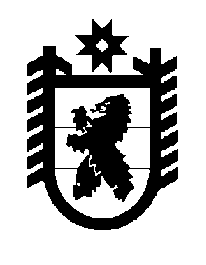 Российская Федерация Республика Карелия    ПРАВИТЕЛЬСТВО РЕСПУБЛИКИ КАРЕЛИЯРАСПОРЯЖЕНИЕот 31 октября 2016 года № 835р-Пг. Петрозаводск Внести в состав Межведомственной комиссии по вопросам организации отдыха, оздоровления и занятости детей в Республике Карелия, утвержденный распоряжением Правительства Республики Карелия от 20 июля 2010 года № 319р-П (Собрание законодательства Республики Карелия, 2010, № 10, ст. 1327; 2011, № 5, ст. 730; № 12, 
ст. 2097; 2012, № 12, ст. 2314; 2013, № 7, ст. 1364; 2015, № 4, ст. 747), 
с изменениями внесенными распоряжением Правительства Республики Карелия от 27 апреля 2016 года № 316р-П, следующие изменения:1) включить в состав Межведомственной комиссии следующих лиц:Колесова Л.Ю. – ведущий специалист Министерства социальной защиты, труда и занятости Республики Карелия, ответственный секретарь Межведомственной комиссии;Аккиев И.В. – заместитель начальника полиции (по охране общественного порядка) Петрозаводского линейного отдела Министерства внутренних дел Российской Федерации на транспорте 
(по согласованию);Аллиев О.В. – старший оперуполномоченный Управления Федеральной службы безопасности Российской Федерации по Республике Карелия (по согласованию);Данилов Д.И. – ведущий специалист Государственного комитета Республики Карелия по обеспечению жизнедеятельности и безопасности населения;Детков А.В. – заместитель Министра социальной защиты, труда и занятости Республики Карелия;Иванов Д.В. – заместитель начальника отдела Управления государственного автодорожного надзора по Республике Карелия Федеральной службы по надзору в сфере транспорта (по согласованию);Клепарь Н.В. – ведущий специалист Министерства здравоохранения Республики Карелия;Наумов А.Е. – ведущий специалист Государственного комитета Республики Карелия по дорожному хозяйству, транспорту и связи;Облицова Е.В. – начальник отдела Министерства образования Республики Карелия;Сидоров А.Н. – начальник государственного казенного учреждения Республики Карелия «Карельская республиканская поисково-спасательная служба»;Соболь И.В. – начальник отдела Управления Федеральной службы по надзору в сфере защиты прав потребителей и благополучия человека по Республике Карелия (по согласованию);2) указать новые должности следующих лиц:Соколова О.А. – Министр социальной защиты, труда и занятости Республики Карелия, заместитель председателя Межведомственной комисии;Зинкова Е.А. – ведущий специалист Министерства социальной защиты, труда и занятости Республики Карелия;Китаева Е.М. – начальник отдела Министерства социальной защиты, труда и занятости Республики Карелия;Матвеева С.И. – начальник отдела Министерства социальной защиты, труда и занятости Республики Карелия;Утицына М.Н. – начальник отдела Министерства образования Республики Карелия;Филиппенкова О.А. – начальник отделения организации деятельности по делам несовершеннолетних отдела организации деятельности участковых уполномоченных полиции и по делам несовершеннолетних Министерства внутренних дел по Республике Карелия (по согласованию);  3) исключить из состава Межведомственной комиссии Дронову С.Н., Зиновьева А.В., Мокурова С.М.Исполняющий обязанностиГлавы Республики Карелия                                                         О.В. Тельнов